Name_______________________________________________Date_________________________Hour________Connecting Evidence to Claim (Zoos)Tug of WarDo you feel that there should be zoos for people to see wild animals?  Provide Evidence and Reasoning for each side of the argument.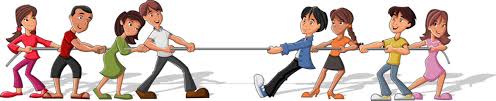 